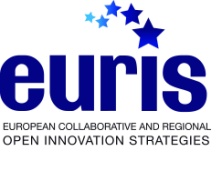 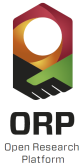 A Nyílt Innovációs Platform alprojektVállalati felmérésA kérdőív az EURIS projekt Nyílt Innovációs Platform (ORP) alprojektjének keretében készült. A projekt az ERFA támogatásával az INTERREG IV C Program keretén belül valósul meg.A kutatás célja feltárni, hogy:a felsőoktatási intézmények milyen meglévő tudástranszfer tevékenységei szolgálják a nyílt innováció folyamatát?a Nyugat-dunántúli régió felsőoktatási intézményei milyen szerepet töltenek be a technológiai transzfer területén?Az Ön által megadott információkat bizalmasan kezeljük, a kérdőív adatai csak összesített formában kerülnek felhasználásra.Kérjük, segítse munkánkat a kérdőív kitöltésével!Kérem, jelölje meg a vállalatnál betöltött pozícióját!Kérem, adja meg a vállalat régión belüli székhelyét (település)!Kérem, jelölje meg az Ön vállalata jelenleg hány főt foglalkoztat teljes munkaidőben!Kérem, jelölje meg az Ön vállalata milyen ágazatban tevékenykedik!Az Ön vállalata tagja nemzetközi vállalatcsoportnak vagy része külföldi anyavállalatnak?Rendelkezik az Ön vállalata a régió más településén kirendeltséggel, telephellyel, vagy termelő üzemmel?Kérem, adja meg az Ön vállalatának kutatás-fejlesztési (K+F) ráfordítását az árbevétel arányához viszonyítva a 2008-2010 évek átlagában!Kérem, adja meg az Ön vállalatánál a munkavállalók hány százaléka foglalkoztatott a K+F területén a 2008-2010 évek átlagában!Kérem, jelölje meg, hogy az Ön szervezte honnan szerzi a K+F tevékenységéhez szükséges szellemi forrásokat? A három legfontosabb forrást jelölje meg!Milyen külső forrásokat használ az Ön vállalata az innováció és technológia transzfer megvalósítására?*Ha nem, kérem, folytassa a kérdőív kitöltését a 12. pontnál!Milyen típusú információkra keres rá az Ön vállalata ezeken a forrásokon keresztül? Kérem, folytassa a kérdőív kitöltését a 13. pontnál!Kérem, jelölje meg mi az oka annak, hogy nem használ külső forrásokat? (Több válasz is megjelölhető)Fizetett már az Ön vállalata külső szellemi erőforrás bevonásáért a K+F tevékenység megvalósítása érdekében?*Ha nem, kérem, folytassa a kérdőív kitöltését a 16. kérdésnél!Ha igen, melyek voltak ezek?Milyen előnyökkel járt a fenti erőforrások bevonása az Ön vállalata számára? (Legfeljebb öt választ jelöljön meg)Kérem, folytassa a kérdőív kitöltését a 17. pontnál!Ha nem, mi az oka annak, hogy az Ön vállalata nem használ ilyen erőforrásokat?Kérem, értékelje az Ön szervezetével együttműködő partnerekkel való kapcsolatok szorosságát a kutatás fejlesztés területén! Kérem, jelölje meg, honnan tájékozódik Ön az alábbi témákról!Milyen gyakorisággal jut az Ön szervezete információhoz a régió egyetemeinek tevékenységével kapcsolatban?Kérem, értékelje, hogy a régióban működő felsőoktatási intézményektől az Ön vállalatához eljutott információk hasznosságát! (A régió egyetemei: Nyugat-magyarországi Egyetem, Pannon Egyetem Georgikon Kar, Széchenyi István Egyetem)Kérem, jelölje meg, hogy az Ön vállalata milyen módon hasznosította a régióban működő felsőoktatási intézményektől származó információkat? (több válasz is lehetséges)A jövőben milyen módon tájékozódna szívesen a régió egyetemein folyó kutatásokról, illetve az elérhető szolgáltatásokról? Kérjük, jelölje meg az Ön által legfontosabbnak tartott három információforrást!Kérem, jelölje be, hogy az Ön vállalata milyen hálózati együttműködés tagja!Együttműködik az Ön vállalata a régióban található valamelyik felsőoktatási intézmény technológia transzfer irodájával (TTI)?Ha igen, kérem, nevezze meg:Kérem, értékelje a technológia transzfer irodákkal való együttműködést!Köszönjük, hogy a kérdőív kitöltésével hozzá járult munkánk sikeréhez!1/A.Tulajdonos1/B.Ügyvezető igazgató/igazgatósági tag1/C.Stratégiai osztály/szervezet vezetője1/D.K+F részleg vezetője1/E.Más vezető beosztású K+F szakember1/F.Egyéb:...............................................................3/A.5 fő alatt3/B.5-10 fő3/C.11-50 fő3/D.51-250 fő3/E.250 fő felett4/A.Mezőgazdaság4/B.Légi ipar4/C.Gépjárműipar4/D.Építőipar4/E.Elektronika ipar/IT4/F.(Bio) kémia (Vegyipar)4/G.Kereskedelem4/H.Gépipar/Mechatronika4/I.Szállítmányozás/Logisztika4/J.Turizmus4/K.Pénzügy, biztosítás, ingatlan4/L.Szakmai, tudományos és műszaki tevékenység4/M.Adminisztratív és szolgáltatás támogató tevékenység4/N.Egyéb: ..................................................................5/A.Igen5/B.Nem6/A.Igen6/B.Nem7/A.Nem volt K+F ráfordítás7/B.5% alatt7/C.5-10%7/D.10% felett8/A.Nem volt K+F foglalkoztatott8/B.5% alatt8/C.5-10%8/D.10% felett9/A.Jól képzett munkaerő9/B.Egyetemi hallgatók9/C.Más vállalatok/ versenytársak/ üzleti partnerek9/D.K+F intézmények9/E.Konferenciák, szakértői fórumok9/F.Tudományos publikációk 9/G.Internetes adatbázisok, innovációs portálok9/H.Egyéb tényező (k), éspedig........................................Kérem, hozzon rá példát!10/A.Online adatbázis10/B.A régióban található gazdaságfejlesztési szervezetek adatbázisai (pl. kamarák)10/C.A régióban található vállalkozásfejlesztési szervezetek adatbázisai (pl. vállalkozásfejlesztési alapítvány)10/D.Ágazati technológiatranszfer portálok (pl. klaszter honlapok)10/E.Egyéb, éspedig..................................................10/F.Nem használunk külső forrásokat*11/A.A szellemi tulajdon/szabadalom/védjegy neve11/B.A védett tulajdon rövid leírása11/C.A védett tulajdon teljes leírása11/D.A szellemi termék birtokosának elérhetősége11/E.Információ a közvetítői költségekről (a szellemi tulajdon értékesítésével kapcsolatban pl. kiegészítő dokumentáció, szakértelem, az átvételhez kapcsolódó egyéb szolgáltatások, stb.)11/F.Egyéb, éspedig........................................12/A.Nem ismerek ilyen megoldásokat12/B.Nincs szükségem rá12/C.Hiányos és rossz minőségű információk12/D.Magas költségek (regisztráció, egyszeri belépési díj stb.) 12/E.Bonyolult regisztráció12/F.A meglévő portálok/adatbázisok nehézkes használata12/G.Nyelvi nehézségek (csak idegen nyelven kereshető oldalak)12/H.Egyéb, éspedig....................13/A.Igen13/B.Nem*14/A.Új ötletek, kutatási eredmények beépítése vállalati folyamatokba14/B.Fogyasztók bevonása szolgáltatás- és termékfejlesztésbe (pl. élő laboratóriumok)14/C.Külső szakértők, kutatók bevonása (pl. egyetemi oktatók)14/D.Dolgozók képzése (oktatásfejlesztés)14/E.Együttműködés más vállalatokkal (pl. klaszter)14/F.K+F eszközök, laboratóriumok beszerzése14/G.Egyéb, éspedig………………………………………………..15/A.Lehetőség nyílt a vállalat fő tevékenységi területén kívüli, szélesebb látásmód kialakítására15/B.Hosszú távú együttműködést eredményezett az érintettekkel15/C.Potenciális vásárlókat, új piacokat sikerült megnyerni15/D.Lehetőség nyílt az adott probléma megoldásához nem meglévő erőforrások bevonására15/E.Új technológiák, termékek, szolgáltatások jöttek létre15/F.A vállalat új ötleteket kapott a vállalati folyamatok optimalizálásához15/G.A fejlesztés idejének és költségének csökkentése15/H.Növelte a termékek piaci elfogadottságát15/I.Segített a fogyasztók igényeinek felmérésében15/J.Hozzájárult más vállalatokkal való együttműködések kialakításához15/K.Egyéb, éspedig……………………………………………………..16/A.Információ hiánya16/B.A vállalaton kívüli szereplők iránti bizalmatlanság16/C.Jogi nehézségek (pl. tisztázatlan szellemi tulajdonjogok)16/D.Ellenőrzés hiánya16/E.Időhiány16/F.Pénzügyi forrás hiánya16/G.Egyéb, éspedig.........................................Együttműködő partnerek1(nagyon gyenge)2(gyenge)3 (erős)4 (nagyon erős)Nincs kapcsolat17/A.Beszállítók, alvállalkozók17/B.Ügyfelek vagy vásárlók17/C.Versenytársak17/D.Egyetemek, főiskolák17/E.Állami kutatóintézetek17/F.Vállalkozás- és gazdaságfejlesztési szervezetek17/G.Helyi önkormányzatok17/H.Központi állami szervezetek, hivatalokTechnológiai trendekÚj termékek, szolgáltatásokA régióban működő egyetemek, egyetemi szervezetek K+F tevékenysége és eredményei18/A.Nyomtatott sajtó, szakfolyóirat18/B.Internet18/C.Technológiai platform18/D.Egyetemi tudástérkép18/E.Hírlevél, prospektus18/F.Kutatási jelentések18/G.Éves beszámolók18/H.Rendezvényeken, vásárokon való megjelenés18/I.Tanácsadó szervezetek18/J.Innovációs kiállítás, verseny18/K.Üzleti partnerek18/L.Konkurencia19/A.Nincs információ19/B.Hetente19/C.Havonta19/D.Félévente19/E.ÉventeElégedettségElégedettségElégedettségElégedettségNincs információ1Egyáltalán nem234Teljes mértékbenNincs információ20/A.Az egyetemeken folyó kutatásokról20/B.Az egyetemi kutatók szakmai hozzáértéséről20/C.Az egyetemi infrastruktúráról (műszerkapacitás, laborok)20/D.Az egyetemek által nyújtott K+F szolgáltatásokról20/E.Az egyetemeken elért K+F eredményekről20/F.Az egyetemek által tervezett K+F fejlesztésekről20/G.Egyetemi kontaktszemélyek elérhetőségéről (K+F terén) 20/H.Az egyetemi TT irodák tevékenységéről (pl. Tudásmenedzsment Központ)21/A.Új partneri kapcsolatok jöttek létre21/B.Szakértői tevékenység igénybevétele (egyetemi oktatók, kutatók)21/C.Egyetemi infrastruktúra-, laborok használata21/D.Egyetem által szervezett képzéseken, tréningeken való részvétel21/E.K+F eszköz adományozása a felsőoktatási intézménynek 21/F.A felsőoktatási intézmény oktatási tevékenységében való részvétel (oktatóként; eszközök, gyakorlati helyek biztosítása)21/G.A tudás transzfer irodákkal (TTI) való új együttműködés kialakítása21/H.Egyéb, éspedig.......................................................................21/I.Nem volt eredménye22/A.Honlap22/B.Egyetemi tudástérkép22/C.Hírlevél22/D.Prospektus22/E.Kutatási jelentés22/F.Éves egyetemi beszámoló22/G.Rendezvények, vásárok22/H.Innovációs kiállítás, verseny22/I.Technológia transzfer irodák (TTI)23/A.Klaszter23/B.Technológiai platform23/C.Technológiai központon belüli együttműködés 23/D.Stratégiai együttműködés a K+F területén23/E.Közös kutatócsoportok, munkacsoportok kialakítása23/F.Ágazati együttműködés23/G.Egyéb, éspedig........................................................23/H.Nem vagyunk tagok24/A.Igen24/B.Nem24/A.1.24/A.2.24/A.3.Az együttműködés minőségeAz együttműködés minőségeAz együttműködés minőségeAz együttműködés minőségeAz együttműködés területe1(Nagyon gyenge)2 3 4(Nagyon erős)Nincs együttműködés25/A.K+F együttműködés25/B.Szabadalmaztatás25/C.Licensz25/D.K+F információszolgáltatás25/E.Tőkebefektetés25/F.Szponzoráció25/G.A technológia transzfer irodák (TTI) által szervezett rendezvényen való részvétel25/H.Vállalati problémamegoldás25/I.Pályázatkeresés, -figyelés25/J.Pályázatmenedzsment